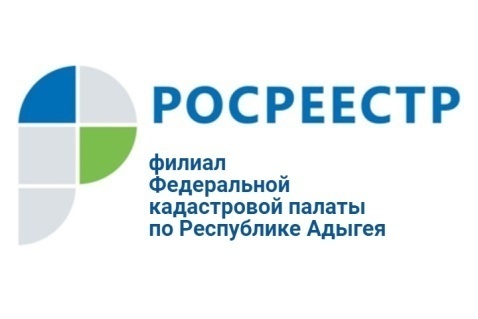 Границы территории объектов культурного наследия вносятся в ЕГРНОдной из приоритетных задач государства является охрана объектов культурного наследия, а именно памятников культуры и истории, представляющие собой ценность с точки зрения истории, археологии, архитектуры, градостроительства и т.д.Для сохранения памятников истории и культуры для каждого объекта культурного наследия актом уполномоченного органа исполнительной власти РФ либо субъекта РФ устанавливаются границы территории объекта культурного наследия.Территорией объекта культурного наследия является территория, непосредственно занятая данным объектом культурного наследия и связанная с ним исторически и функционально, так и находиться в непосредственной близости от него.В пределах территорий объектов культурного наследия определяют режимы использования данной территории. Режимы использования территории обеспечивают физическую сохранность памятника, наилучшее его визуальное восприятие, благоустройство территории и т.п.В границах территорий объектов культурного наследия запрещается проектирование и проведение различных видов работ, за исключением тех, которые направлены на их сохранение.В соответствии с действующим законодательством сведения о границах территории объекта культурного наследия в обязательном порядке должны вноситься в Единый государственный реестр недвижимости.